ЛЕНИНГРАДСКАЯ ОБЛАСТЬ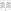  А Д М И Н И С Т Р А Ц И ЯВОЛОШОВСКОГО СЕЛЬСКОГО ПОСЕЛЕНИЯЛУЖСКОГО МУНИЦИПАЛЬНОГО РАЙОНА П О С Т А Н О В Л Е Н И Е     От 04 августа 2021 года                                                                                   № 89В соответствии с областным законом от 25 декабря 2006 года № 169-оз «О пожарной безопасности Ленинградской области», постановлением Правительства Ленинградской области от 6 июля 2007 года № 169 «Об утверждении Положения о порядке установления особого противопожарного режима на территории Ленинградской области или ее части», в связи со снижением пожарной опасности в лесах и населенных пунктах Ленинградской области администрация Волошовского сельского поселения Лужского муниципального района  Ленинградской области ПОСТАНОВЛЯЕТ:Снять особый противопожарный режим, установленный на территории Волошовского сельского поселения постановлением от 09 июля 2021 года № 81 «О введении особого противопожарного режима на территории Волошовского сельского поселения».Признать утратившим силу постановление администрации Волошовского сельского поселения  от 09 июля 2021 года № 81 «О введении особого противопожарного режима на территории Волошовского сельского поселения».Настоящее постановление вступает в силу со дня подписания. 4.  Контроль за исполнением постановления оставляю за собой.Глава администрацииВолошовского сельского поселения                                                                           Н.В. Дюба «О снятии особого противопожарного режима на территории Волошовского сельского поселения» 